Contact Clerk on 01793 740744 or clerk@chiseldon-pc.gov.uk			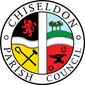  Finance, Policies and Staff Committeemeeting at Butts Road Chapel on Butts Road, Tuesday 30th April 2019 at 7.30pmAGENDA                                              Signed by Clerk: C. Wilkinson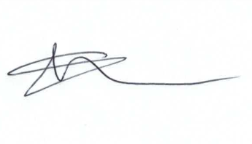 Additional Information:    1. Attendances and apologies for absence    2. Declarations of interest    3. Public recess    4. Approval of minutes      (From 28th Feb 2019)     5. Action points FINANCEGRANT APPLICATION – Presentation from Glyn Moody from Dorset and Wiltshire Fire & Rescue in regards to “Stay Safe, Stay Alive” roadshow – see additional documentationVote on Virement of £20,000 to the rebuilding of the Recreation Hall fund. (From general funds)REVIEW ACCOUNTS      8. Review Accounts for April 2019 to date. – See              additional documentationVOTE ON EXPENDITURE.9.  Renewal of SLCC membership for a further 12 months – cost of £175.0010. Register the Clerk on the CiLCA course to submit work for assessment and gain qualification £350 11. Contracting of temp from employment agency for 10 hours of work costing £11.75 per hour. To clear Clerks filing/accounting backlog.12. Updating of Cemetery Maps - £70.00 plus VAT from Sanders to get the existing Butts Road maps updated.13. Renewal of WALC/NALC membership for next 12 months – cost of £989.1114. Review the introduction of Chairman’s allowance which can be used for purchasing small gifts as needed. Cannot use Clerks expenses. See Local Gov Act 15.5 – See additional documentation15. Review & Vote on extra work from Sanders for website improvements – see additional documentation. EGPA COMMITTEE APPROVED EXPENDITURE:16. Flood light repairs at the Tennis Club - £215.36 plus VAT quote from KT Electrical approved.17. Costs of cutting extra hedges agreed on in 2017 parishing additions (Not needed in 2018)EGPA have secured work for £500 for 2 cuts per season required. Using local landowner and labour from Allbuild.Original quote was £1500.CONTRACTSNo itemsPOLICIES, LEASES & IT18.  New meeting protocol document for review and approval– see additional documentationSTAFF & HR19. Handyperson employment. Recommendation from Clerk to employ candidate with immediate effect.20. Handyperson hours/costs.   Discuss and vote on max. hours per week and max. expenses to be approved by the  Clerk for workload. 21. Clerks hours and employment of Admin Assistant – discussion and vote if needed.22. Items for the next agenda.(Note, these items cannot be discussed or voted on at this meeting)Next meeting:  Thursday 27th June 2019. In The Old Chapel, Butts Road at 7.30pm 